Neues in Memphis & Mississippi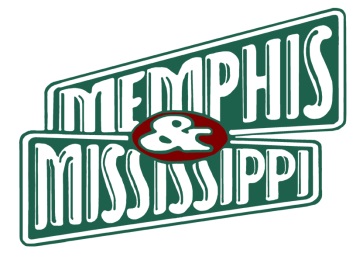 MEMPHISCanopy by Hilton & Curfew American Tavern – Eines der neuesten Hotels in Downtown Memphis liegt nur wenige Schritte entfernt von den Spitzenattraktionen der Innenstadt wie AutoZone Park, Beale Street und Memphis Rock ‘n’ Soul Museum. Zum Canopy by Hilton gehört das Curfew, eine Taverne mit hispanischer, amerikanischer und italienischer Küche unter Leitung des bekannten Küchenchefs Fabio Viviani.Neue Bühne The Grove at GPAC – Im Stadtteil Germantown bringt das brandneue The Grove jetzt das Indoor-Erlebnis der Musikhalle Germantown Performing Arts Center auch an die frische Luft. Viele Konzerte und andere Darbietungen finden bereits statt, von Theater über Tanz bis zur klassischen Orchestermusik.Neues Hyatt-Hotel – Nur ein kurzer Fußweg trennt das neue Hyatt Centric Beale Street Memphis vom Beale Street Entertainment District mit dessen Musikclubs, historischen Orten und Barbecue im Memphis-Stil. Noch gibt es Sonderangebote zur Neueröffnung.Neue Hotel The Memphian am Overton Square – The Memphian, a Tribute Portfolio Hotel wertet den beliebten Stadtteil Overton Square in Midtown noch einmal auf. Die Gastfreundschaft der Südstaaten verbindet sich hier mit ungewöhnlichen Restaurants auch gehobener Qualität und dem Flair der Künstlerszene. Die Eröffnung ist für den Frühling 2021 angekündigt und steht jetzt kurz bevor.Schlemmen im Schachclub – The Memphis Chess Club, 1877 geöffnet, hat sich jetzt als frei zugängliches Restaurant neu erfunden. Es gibt Leckereien in legerer Atmosphäre. Und man spielt immer noch Schach. Mehr Platz für Craft Beer – Die Wiseacre Brewing Company mit ihrem Downtwon Taproom, liefert ihr Bier in neun US-Staaten. Eine neue, mehr als 3700 Quadratmeter große Brauerei mit Ausschank hat jetzt im South Main District in Downtown geöffnet. Platz für 330 Gäste innen und bis zu 800 draußen.MISSISSIPPINatchez Pilgrimages – In vielen der liebevoll renovierten „Historic Homes“ von Natchez aus der Zeit vor dem amerikanischen Bürgerkrieg 1861 bis 1865 leben Familien. Zweimal im Jahr, im Frühling und im Herbst, zeigen die Natchez Pilgrimages Reisenden die prächtigen Zimmer und Salons von mehr als einem Dutzend privater Anwesen, ergänzt um Museumshäuser. Die Frühlings-Pilgrimage ist gerade erst erfolgreich gelaufen, die Herbst-Pilgrimage für 25. September bis 23. Oktober 2021 geplant.Blues-Festivals – Kürzlich ging in Clarksdale das Juke Joint Festival als erfolgreiche, wenn auch kleinere Präsenzveranstaltung als üblich zu Ende, und für den 23. April 2022 steht schon das nächste im Kalender. Die Festival-Saison in Mississippi ist in vollem Gange. Neben vielen anderen in der Pipeline sind das Bentonia Blues Festival vom 14. bis 19. Juni, das Mississippi Delta Blues and Heritage Festival in Greenville am 18. September und das Deep Blues Fest in Clarksdale vom 14. bis 17. Oktober. Viele Infos über den Blues in seinem Ursprungsstaat Mississippi gibt es unter www.msbluestrail.org.Literarische Festivals – Clarksdale besitzt nicht nur ein reiches musikalisches Erbe, sondern auch ein literarisches. Der Autor Tennessee Williams verbrachte hier einen großen Teil seiner frühen Jahre. Das Mississippi Delta Tennessee Williams Festival, 2021 vom 15. bis 17. Oktober erinnert an ihn. Um die großen Autoren aus Mississippi dreht sich das Mississippi Book Festival am 21. August in der Hauptstadt Jackson.Reiseinformationen: Verkehrsbüro Memphis & Mississippi, Horstheider Weg 106a, 33613 Bielefeld, Deutschland, Tel. 0521-986-0420, www.memphis-mississippi.de.___________________________________________________Die redaktionelle Verwendung ist honorarfrei. Wir bitten um einen BelegTEXT ZUM DOWNLOAD (PDF UND MICROSOFT WORD)www.textransfer.de/mm/mm_neues_2021.pdf  www.textransfer.de/mm/ mm_neues_2021.docx    PRESSEPORTALwww.memphis-mississippi.de/Fuer-die-Presse/